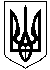 УКРАЇНАМАЛИНСЬКА МІСЬКА  РАДАЖИТОМИРСЬКОЇ ОБЛАСТІР І Ш Е Н Н Ямалинської МІСЬКОЇ ради(              сесія сьомого скликання)від    2019 року №Про план роботи міської ради на 2019 рік Керуючись статтею 25, пунктом 7 частини першої статті 26 Закону України «Про місцеве самоврядування в Україні», частиною третьою статті 15 Закону України «Про доступ до публічної інформації», розглянувши пропозиції міського голови, голів постійних комісій міської ради, керівників виконавчих органів міської ради, заслухавши інформацію секретаря міської  ради  Гордієнка О.М., міська радаВИРІШИЛА:1. Затвердити план роботи міської ради на 2019 рік (додається).2. Відповідальним особам, зазначеним у додатку, забезпечити своєчасну підготовку та виконання заходів, затверджених даним рішенням.4. Контроль за виконанням даного рішення покласти на секретаря міської ради Гордієнка О.М.Міський голова								       О.Г. ШостакГордієнко О.М.Парфіненко М.М.Додатокдо рішення міської радивід               № ПЛАНроботи міської ради на 2019 рікСекретар міської ради                                                               О.М. Гордієнко	   № з/пЗаходиТермін виконанняВідповідальний1.Організація та проведення пленарних засідань сесій міської ради:протягом рокуГордієнко О.М. Яшина С.В.шістдесят восьма25.01.2019Гордієнко О.М. Яшина С.В.шістдесят дев’ята    22.02.2019Гордієнко О.М. Яшина С.В.сімдесята29.03.2019Гордієнко О.М. Яшина С.В.сімдесят перша26.04.2019Гордієнко О.М. Яшина С.В.сімдесят друга31.05.2019Гордієнко О.М. Яшина С.В.сімдесят третя 21.06.2019Гордієнко О.М. Яшина С.В.сімдесят  четверта26.07.2019Гордієнко О.М. Яшина С.В.сімдесят п’ята30.08.2019Гордієнко О.М. Яшина С.В.сімдесят шоста27.09.2019Гордієнко О.М. Яшина С.В.сімдесят сьома 25.10.2019Гордієнко О.М. Яшина С.В.сімдесят восьма 29.11.2019Гордієнко О.М. Яшина С.В.сімдесят дев’ята20.12.2019Гордієнко О.М. Яшина С.В.2.Засідання постійних комісій міської радипротягом рокуГордієнко О.М. голови постійних комісій міської ради 3.Перелік питань для розгляду міською радою:Перелік питань для розгляду міською радою:Перелік питань для розгляду міською радою:3.1Про внесення змін до міського бюджету на 2019 рікпротягом рокуБорисенко Т.А.3.2Про оренду майна комунальної власності територіальної громади містапротягом рокуПіковський П.В.Кучевська Л.В.3.3.Про надання дозволу на розроблення детальних планів території земельних ділянок розташованих в м. Малині.протягом рокуЮвковецький О.А.Візіренко О.В.3.4.Про затвердження детальних планів території земельних ділянок розташованих в м. Малині.протягом рокуЮвковецький О.А.Візіренко О.В.3.5.Про припинення права користування, внесення змін у рішення, передачу у власність, надання в оренду земельних ділянок.протягом рокуЮвковецький О.А.Візіренко О.В.3.6.Про перейменування вулиць і провулків містапротягом рокуСніцаренко Л.А. 3.7.Про внесення змін до Програми економічного та соціального розвитку міста Малина на 2019 рікпротягом року              (за потреби)Ювковецький О.А.Данильченко М.М.3.8.Про звіт міського голови про роботу виконавчих органів міської ради та про здійснення державної регуляторної політики у сфері господарської діяльності виконавчими органами міської ради листопад-груденьШостак О.Г.3.9.Про затвердження Програми економічного та соціального розвитку міста Малина на 2020 рікгруденьЮвковецький О.А.Данильченко М.М.3.10Про міський бюджет на 2020 рікгруденьБорисенко Т.А.4.Розгляд проектів рішень міської ради, надання висновків і рекомендаційпротягом рокуголови постійних комісій міської ради5.Розгляд звернень, заяв, скарг, пропозицій від громадян, трудових колективів, зборів громадян, юридичних та фізичних осіб-підприємців з питань, що стосуються їх компетенціїпротягом рокуголови постійних комісій міської ради 6.Організація особистого прийому депутатами виборців протягом рокуГордієнко О.М. Яшина С.В.7.Участь в організації міських заходів у зв’язку з відзначенням державних, професійних та загальноміських святпротягом рокуКерівний склад міської ради та її виконавчого комітету